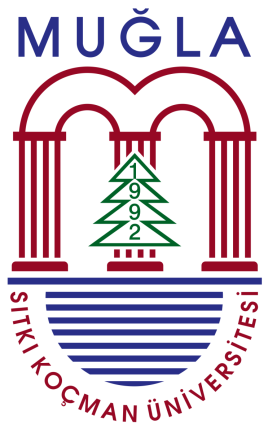 T.CMuğla Sıtkı Koçman ÜniversitesiTeknoloji FakültesiBilişim Sistemleri Mühendisliği BölümüİŞYERİ EĞİTİMİ DEFTERİStajyer ÖğrencininAdı-Soyadı			:Sınıfı				:Numarası			:İşyeri Eğitimi Ders Kodu		:  BSM 3002 İşyeri Eğitimine Başlama tarihi	:      	/     /20.. İşyeri Eğitimini Bitirme Tarihi	:      	/     /20.. İş yerinin adı ve adresi		:20..  MUĞLAT.C.MUĞLA SITKI KOÇMAN ÜNİVERSİTESİTEKNOLOJİ FAKÜLTESİBİLİŞİM SİSTEMLERİ MÜHENDİSLİĞİ İŞYERİ EĞİTİMİ DEFTERİGİRİŞ(İşyerinin tanıtımı, işyerinin amaçları, şematik olarak işyerinin teşkilat yapısı ve görev dağılımı, işyeri araştırma geliştirme çalışmaları, yapılan işlerin nitelikleri, işletmenin bilişim sistemleri altyapısı, gerekli görülen diğer bilgiler) Not: Daha fazla açıklama için İşyeri Eğitimi Uygulama Esasları’na bakınız. GÜNLÜK ÇALIŞMA RAPORU       Not: Her iş günü için ayrı bir sayfa doldurulacaktır. Bu sayfadaki bilgiler tükenmez kalem kullanılarak elle yazılacaktır.SONUÇ VE ÖNERİLER(İşyeri Eğitimi süresince yapılan çalışmalar gözden geçirilerek mesleki açıdan görüşlerin ifade edilmesi)EKLER(Yapılan işlere ait uygulama dosyaları, kaynak kodlar, ek belge ve dokümanlar, varsa İşyeri Eğitimi yapılan kurumun bilişim sistemleri mühendisinden beklentileri ve önerileri hakkında görüşlerini bildiren bir yazı.)ÖĞRENCİNİN DOLDURMASI GEREKEN ANKET Yapılan İşyeri Eğitiminin eğitiminize katkısı nedir?Mükemmel 		İyi 		Yeterli 		Zayıf 		 Yeterli Değil İşyeri organizasyonu ve yönetim planlama hakkında ne oranda bilgi sahibi oldunuz?Mükemmel 		İyi 		Yeterli 		Zayıf 		 Yeterli Değil İşyeri Eğitimi sırasında teorik bilgilerinizi ne oranda kullanabildiniz?Mükemmel 		İyi 		Yeterli 		Zayıf 		 Yeterli Değil Mezuniyet sonrası İşyeri Eğitimi yaptığınız işletmede görev yapmayı ister misiniz?Mükemmel 		İyi 		Yeterli 		Zayıf 		 Yeterli Değil Yaptığınız İşyeri Eğitimi size amaç ve vizyon belirleme konusunda yardımcı oldu mu?Mükemmel 		İyi 		Yeterli 		Zayıf 		 Yeterli Değil Yaptığınız İşyeri Eğitiminde size matematik, fen ve mühendislik bilgilerini uygulama fırsatı sunuldu mu?Mükemmel 		İyi 		Yeterli 		Zayıf 		 Yeterli Değil Yaptığınız İşyeri Eğitimi size takım çalışması yürütme becerisini ve/veya takım üyesi olarak çalışma yeteneğini geliştirmede faydalı oldu mu?Mükemmel 		İyi 		Yeterli 		Zayıf 		 Yeterli Değil Mühendislik uygulamalarında kullanılan gelişmiş alet ve ekipmanları kullanma fırsatı buldun mu?Mükemmel 		İyi 		Yeterli 		Zayıf 		 Yeterli Değil Yaptığınız İşyeri Eğitimi size eğitim gördüğünüz mühendislik alanında deney tasarlayıp yürütebilme ve verileri analiz edip yorumlama becerisi kazandırdı mı?Mükemmel 		İyi 		Yeterli 		Zayıf 		 Yeterli Değil Sözlü ve yazılı iletişim kurma becerinin profesyonel bir anlamda gelişmesine faydalı oldu mu?Mükemmel 		İyi 		Yeterli 		Zayıf 		 Yeterli Değil Mesleğin ile ilgili eğilimleri anlamana, gözlemlemene ve eksik olduğun noktaları tespit edebilmene faydalı oldu mu? Mükemmel 		İyi 		Yeterli 		Zayıf 		 Yeterli Değil Yeni fikirler ve/veya ürünler geliştirme bakımından faydalı oldu mu?Mükemmel 		İyi 		Yeterli 		Zayıf 		 Yeterli Değil Yaptığınız İşyeri Eğitimi size amaçlar ve yön belirleme konusunda yardımcı oldu mu?Mükemmel 		İyi 		Yeterli 		Zayıf 		 Yeterli Değil Üstlendiğin görevler ve sorumluluklar vasıtasıyla zamanını etkin bir şekilde nasıl planlaman ve kullanman gerektiği konusunda faydalı oldu mu?Mükemmel 		İyi 		Yeterli 		Zayıf 		 Yeterli Değil Yaptığınız İşyeri Eğitimi zayıf olduğunuz alanları görme ve bu konudaki eksikliklerinizi tamamlamanızı sağladı mı? Mükemmel 		İyi 		Yeterli 		Zayıf 		 Yeterli Değil ÖĞRENCİNİNAdı, SoyadıFOTOĞRAFZORUNLUDURÖĞRENCİNİNNumarasıFOTOĞRAFZORUNLUDURÖĞRENCİNİN	Ders Kodu	FOTOĞRAFZORUNLUDURÖĞRENCİNİNİşyeri Eğitimi Başlama TarihiFOTOĞRAFZORUNLUDURÖĞRENCİNİNİşyeri Eğitimi Bitiş TarihiFOTOĞRAFZORUNLUDURTeslim TarihiFOTOĞRAFZORUNLUDURİşyeri Eğitiminin Konusu:İşyeri Eğitiminin Konusu:İşyeri Eğitiminin Konusu:İşyeri Eğitiminin Konusu:İŞYERİ EĞİTİMİ YAPILAN İŞYERİNİNAdıYukarıda ismi yazılı ve fotoğrafı bulunan öğrencinin iş yerimizde ……….. iş günü İşyeri Eğitimi yaptığını ve işbu defteri kendisinin tanzim ettiğini beyan ve tasdik ederim.Adı, Soyadı:Unvan:Tarih:	OnayİŞYERİ EĞİTİMİ YAPILAN İŞYERİNİNAdresi:Yukarıda ismi yazılı ve fotoğrafı bulunan öğrencinin iş yerimizde ……….. iş günü İşyeri Eğitimi yaptığını ve işbu defteri kendisinin tanzim ettiğini beyan ve tasdik ederim.Adı, Soyadı:Unvan:Tarih:	OnayİŞYERİ EĞİTİMİ YAPILAN İŞYERİNİNMühendisinAdıYukarıda ismi yazılı ve fotoğrafı bulunan öğrencinin iş yerimizde ……….. iş günü İşyeri Eğitimi yaptığını ve işbu defteri kendisinin tanzim ettiğini beyan ve tasdik ederim.Adı, Soyadı:Unvan:Tarih:	OnayİŞYERİ EĞİTİMİ YAPILAN İŞYERİNİNMühendisinSoyadıYukarıda ismi yazılı ve fotoğrafı bulunan öğrencinin iş yerimizde ……….. iş günü İşyeri Eğitimi yaptığını ve işbu defteri kendisinin tanzim ettiğini beyan ve tasdik ederim.Adı, Soyadı:Unvan:Tarih:	OnayİŞYERİ EĞİTİMİ YAPILAN İŞYERİNİNMühendisinUnvanıYukarıda ismi yazılı ve fotoğrafı bulunan öğrencinin iş yerimizde ……….. iş günü İşyeri Eğitimi yaptığını ve işbu defteri kendisinin tanzim ettiğini beyan ve tasdik ederim.Adı, Soyadı:Unvan:Tarih:	OnayİŞYERİ EĞİTİMİ YAPILAN İŞYERİNİNMühendisinDiploma /Oda NoYukarıda ismi yazılı ve fotoğrafı bulunan öğrencinin iş yerimizde ……….. iş günü İşyeri Eğitimi yaptığını ve işbu defteri kendisinin tanzim ettiğini beyan ve tasdik ederim.Adı, Soyadı:Unvan:Tarih:	OnayİŞYERİ EĞİTİMİ YAPILAN İŞYERİNİNMühendisinİmzaYukarıda ismi yazılı ve fotoğrafı bulunan öğrencinin iş yerimizde ……….. iş günü İşyeri Eğitimi yaptığını ve işbu defteri kendisinin tanzim ettiğini beyan ve tasdik ederim.Adı, Soyadı:Unvan:Tarih:	OnayBÖLÜM İŞYERİ EĞİTİMİ KOMİSYONU VE İŞYERİ EĞİTİMİ DEĞERLENDİRME SONUCUYapılan pratik çalışma BSM 3002 İşyeri Eğitimi olarak kabul edilmiştir.Yapılan pratik çalışma BSM 3002 İşyeri Eğitimi olarak kabul edilmiştir.Yapılan pratik çalışma BSM 3002 İşyeri Eğitimi olarak kabul edilmiştir.Yapılan pratik çalışma BSM 3002 İşyeri Eğitimi olarak kabul edilmiştir.Yapılan pratik çalışma BSM 3002 İşyeri Eğitimi olarak kabul edilmiştir.○BÖLÜM İŞYERİ EĞİTİMİ KOMİSYONU VE İŞYERİ EĞİTİMİ DEĞERLENDİRME SONUCUYapılan pratik çalışma BSM 3002 İşyeri Eğitimi olarak kabul edilmemiştir.Yapılan pratik çalışma BSM 3002 İşyeri Eğitimi olarak kabul edilmemiştir.Yapılan pratik çalışma BSM 3002 İşyeri Eğitimi olarak kabul edilmemiştir.Yapılan pratik çalışma BSM 3002 İşyeri Eğitimi olarak kabul edilmemiştir.Yapılan pratik çalışma BSM 3002 İşyeri Eğitimi olarak kabul edilmemiştir.○BÖLÜM İŞYERİ EĞİTİMİ KOMİSYONU VE İŞYERİ EĞİTİMİ DEĞERLENDİRME SONUCUBSM 3002 İşyeri Eğitimi olarak yapılan pratik çalışmanın …………………. iş günü kabul edilmiş, ………………….. iş günü kabul edilmemiştir.BSM 3002 İşyeri Eğitimi olarak yapılan pratik çalışmanın …………………. iş günü kabul edilmiş, ………………….. iş günü kabul edilmemiştir.BSM 3002 İşyeri Eğitimi olarak yapılan pratik çalışmanın …………………. iş günü kabul edilmiş, ………………….. iş günü kabul edilmemiştir.BSM 3002 İşyeri Eğitimi olarak yapılan pratik çalışmanın …………………. iş günü kabul edilmiş, ………………….. iş günü kabul edilmemiştir.BSM 3002 İşyeri Eğitimi olarak yapılan pratik çalışmanın …………………. iş günü kabul edilmiş, ………………….. iş günü kabul edilmemiştir.○BÖLÜM İŞYERİ EĞİTİMİ KOMİSYONU VE İŞYERİ EĞİTİMİ DEĞERLENDİRME SONUCUİşyeri Eğitiminin tamamının ya da bir bölümünün kabul edilmemesinin sebebi / sebepleri:İşyeri Eğitiminin tamamının ya da bir bölümünün kabul edilmemesinin sebebi / sebepleri:İşyeri Eğitiminin tamamının ya da bir bölümünün kabul edilmemesinin sebebi / sebepleri:İşyeri Eğitiminin tamamının ya da bir bölümünün kabul edilmemesinin sebebi / sebepleri:İşyeri Eğitiminin tamamının ya da bir bölümünün kabul edilmemesinin sebebi / sebepleri:İşyeri Eğitiminin tamamının ya da bir bölümünün kabul edilmemesinin sebebi / sebepleri:BÖLÜM İŞYERİ EĞİTİMİ KOMİSYONU VE İŞYERİ EĞİTİMİ DEĞERLENDİRME SONUCUKonular eksik veya yetersiz                              İşyeri Eğitimi defterindeki bilgiler işyerine ait değilÖğrenci kontrolde bulunamamıştırKonular eksik veya yetersiz                              İşyeri Eğitimi defterindeki bilgiler işyerine ait değilÖğrenci kontrolde bulunamamıştırİşyeri Eğitimi defteri zamanında teslim edilmemişSicil fişindeki değerlendirme sonucuna göreİşyeri Eğitimi sicil fişi yokİşyeri Eğitimi defteri zamanında teslim edilmemişSicil fişindeki değerlendirme sonucuna göreİşyeri Eğitimi sicil fişi yokİşyeri Eğitimi defteri zamanında teslim edilmemişSicil fişindeki değerlendirme sonucuna göreİşyeri Eğitimi sicil fişi yokİşyeri Eğitimi defteri zamanında teslim edilmemişSicil fişindeki değerlendirme sonucuna göreİşyeri Eğitimi sicil fişi yokBÖLÜM İŞYERİ EĞİTİMİ KOMİSYONU VE İŞYERİ EĞİTİMİ DEĞERLENDİRME SONUCUİŞYERİ EĞİTİMİKOMİSYONU……./……/20……BAŞKANİmza……./……/20……BAŞKANİmza……./……/20……ÜYEİmza……./……/20……ÜYEİmza……./……/20……ÜYEİmzaGÜNÖĞRENCİNİN ÇALIŞTIĞI GÜNLERGÜNLÜK ÇALIŞMA (SAAT)ÖĞRENCİNİN ÇALIŞTIĞI KONULARÖĞRENCİNİN ÇALIŞTIĞI KONULAR1.2.3.4.5.6.7.8.9.10.11.12.13.14.15.16.17.18.19.20.21.22.23.24.25.26.27.28.29.30.31.32.33.34.35.36.37.38.39.40.41.42.43.44.45.46.47.48.49.50.51.52.53.54.55.56.57.58.59.60.61.62.63.64.65.66.67.68.69.70.TOPLAMİŞ GÜNÜSAATİŞYERİ YETKİLİSİNİN İMZASIÖĞRENCİNİN İMZASITOPLAMÇALIŞMANINÇALIŞMANINONAYLAYANKONUSU:TARİHİKONUSU: